DELO NA DALJAVORAČUNANJE Z DOLŽINSKIMI ENOTAMIRešitve naloge: 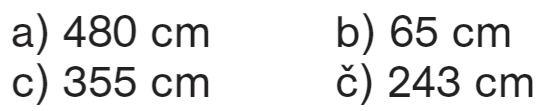 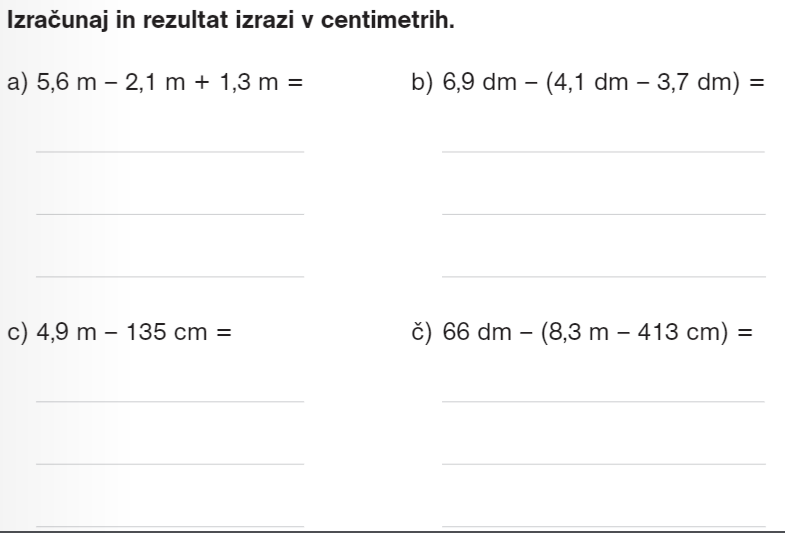 Da bo tvoje znanje trajnejše reši še naslednje naloge: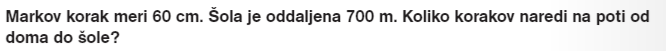 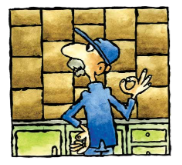 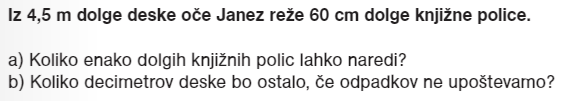 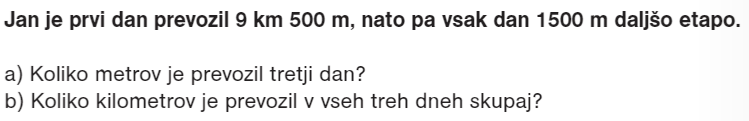 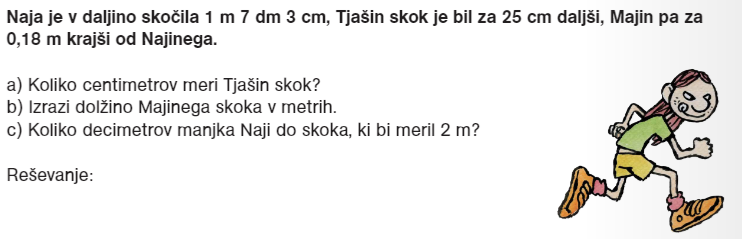 